.#32 Count Intro[1–8]	Rock Right, Recover, Cross Shuffle, Rock Left, Recover, Cross Shuffle[9-16]	Step Forward Right, Lock Left, Step-Lock-Step, Step Forward Left, ½ Paddle Turn Left[17-24]	Cross, Point, Cross, Point, 1/4 Turn Jazz Box	[25-32]	Walk, Walk, 1/2 Turn Pivot, Walk, Walk, 1/2 Turn PivotRestartContact: livi6354@gmail.comViva La Vida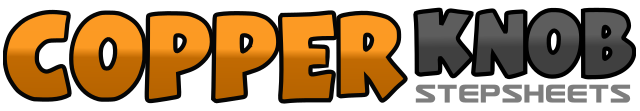 .......Count:32Wall:4Level:Beginner.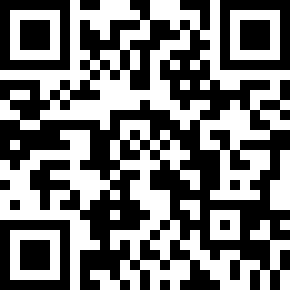 Choreographer:Jamie Livingston - January 2014Jamie Livingston - January 2014Jamie Livingston - January 2014Jamie Livingston - January 2014Jamie Livingston - January 2014.Music:Que Viva la Vida - WisinQue Viva la Vida - WisinQue Viva la Vida - WisinQue Viva la Vida - WisinQue Viva la Vida - Wisin........1-2Rock R To Right Side, Recover Weight Onto L3&4Cross R Over L, Small Step Left, Cross R Over L5-6Rock L To Left Side, Recover Weight Onto R7&8Cross L Over R, Small Step Right, Cross L Over R1-2Step R Diagonally Forward (1:00), Lock L Behind R3&4Step R Forward, Lock L Behind R, Step R Forward5Step L Foot Forward Squaring Up To Wall&61/4 Turn L Pointing R Toe To Right Side&71/8 Turn L Pointing R Toe To Right Side&81/8 Turn L Pointing R Toe To Right Side1Cross R Over L2Point L Toe To Left Side3Cross L Over R4Point R Toe To Right Side5Cross R Over L6Step Back On L71/4 Turn Right Step Forward On R8Step L Beside R1-2Walk Forward R, L3-4Step R Forward, 1/2 Turn Left5-6Walk Forward R, L7-8Step R Forward, 1/2 Turn Left